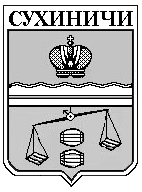                                     Администрация сельского поселения«Село Брынь»ПОСТАНОВЛЕНИЕот «06» мая 2019 года                                                                    № 12Об утверждении Порядка взаимодействия администрации муниципального образования сельского поселения «Село Брынь», муниципальных учреждений с организаторами добровольческой (волонтерской) деятельности, организациямиВ соответствии с пунктом 1 статьи 17.3 Федерального закона от 11.08.1995 №135-ФЗ «О благотворительной деятельности и добровольчестве (волонтерстве)», постановлением Правительства Российской Федерации от 28.11.2018 № 1425 «Об утверждении общих требований к порядку взаимодействия федеральных органов исполнительной власти, органов исполнительной власти субъектов Российской Федерации, органов местного самоуправления, подведомственных им государственных и муниципальных учреждений, иных организаций с организаторами добровольческой (волонтерской) деятельности и добровольческими (волонтерскими) организациями и перечня видов деятельности, в отношении которых федеральными органами исполнительной власти, органами исполнительной власти субъектов Российской Федерации, органами местного самоуправления утверждается порядок взаимодействия государственных и муниципальных учреждений с организаторами добровольческой (волонтерской) деятельности, добровольческими (волонтерскими) организациями» администрация  сельского поселения «Село Брынь» ПОСТАНОВЛЯЕТ:1. Утвердить Порядок взаимодействия администрации сельского поселения «Село Брынь», муниципальных учреждений с организаторами добровольческой (волонтерской) деятельности, добровольческими (волонтерскими) организациями (Приложение).2. Настоящее постановление вступает в силу с момента его подписания и подлежит обнародованию .3. Контроль за исполнением настоящего постановления оставляю за собой.Глава администрации СП «Село Брынь»                                                  Н.И.ПаничеваПриложение к постановлению администрации                                                       сельского поселения «Село Брынь»от 06.05.2019г. № 12Порядок взаимодействияадминистрации сельского поселения «Село Брынь», муниципальных учреждений с организаторами добровольческой (волонтерской) деятельности, добровольческими (волонтерскими) организациями1. Настоящий Порядок взаимодействия администрации сельского поселения «Село Брынь», муниципальных учреждений с организаторами добровольческой (волонтерской) деятельности, добровольческими (волонтерскими) организациями (далее - Порядок) разработан в соответствии с положениями Гражданского кодекса Российской Федерации, Федерального закона от 06.10.2003 № 131-ФЗ «Об общих принципах организации местного самоуправления в Российской Федерации», Федерального закона от 11.08.1995 № 135-ФЗ «О благотворительной деятельности и добровольчестве (волонтерстве)», постановления Правительства Российской Федерации от 28.11.2018 № 1425 «Об утверждении общих требований к порядку взаимодействия федеральных органов исполнительной власти, органов исполнительной власти субъектов Российской Федерации, органов местного самоуправления, подведомственных им государственных и муниципальных учреждений, иных организаций с организаторами добровольческой (волонтерской) деятельности и добровольческими (волонтерскими) организациями и перечня видов деятельности, в отношении которых федеральными органами исполнительной власти, органами исполнительной власти субъектов Российской Федерации, органами местного самоуправления утверждается порядок взаимодействия государственных и муниципальных учреждений с организаторами добровольческой (волонтерской) деятельности, добровольческими (волонтерскими) организациями».2. Настоящий Порядок устанавливает основы взаимодействия организаторов добровольческой (волонтерской) деятельности, добровольческих (волонтерских) организаций с администрацией  сельского поселения «Село Брынь», муниципальными учреждениями, процедуру заключения соглашения о взаимодействии и урегулирования разногласий.3. Перечень видов деятельности, в отношении которых применяется настоящий Порядок:1) содействие в оказании медицинской помощи в организациях, оказывающих медицинскую помощь;2) содействие в оказании социальных услуг в стационарной форме социального обслуживания.4. Организатор добровольческой (волонтерской) деятельности, добровольческая (волонтерская) организация в целях осуществления взаимодействия направляют администрации муниципального образования сельского поселения «Село Брынь», муниципальным учреждениям почтовым отправлением с описью вложения или в форме электронного документа через информационно-телекоммуникационную сеть «Интернет» предложение о намерении взаимодействовать в части организации добровольческой деятельности (далее – предложение), которое содержит следующую информацию:1) фамилию, имя, отчество (при наличии), если организатором добровольческой деятельности является физическое лицо;2) фамилию, имя, отчество (при наличии) и контакты руководителя организации или ее представителя (телефон, электронная почта, адрес), если организатором добровольческой деятельности является юридическое лицо;3) государственный регистрационный номер, содержащийся в Едином государственном реестре юридических лиц;4) сведения об адресе официального сайта или официальной страницы в информационно-телекоммуникационной сети «Интернет» (при наличии);5) идентификационный номер, содержащийся в единой информационной системе в сфере развития добровольчества (волонтерства) (при наличии);6) перечень предлагаемых к осуществлению видов работ (услуг), осуществляемых добровольцами в целях, предусмотренных пунктом 1 статьи 2 Федерального закона от 11.08.1995 № 135-ФЗ «О благотворительной деятельности и добровольчестве (волонтерстве)» (далее - Федеральный закон), с описанием условий их оказания, в том числе возможных сроков и объемов работ (оказания услуг), уровня подготовки, компетенции, уровня образования и профессиональных навыков добровольцев (волонтеров), наличия опыта соответствующей деятельности организатора добровольческой деятельности, добровольческой организации и иных требований, установленных законодательством Российской Федерации.5. Рассмотрение администрацией сельского поселения «Село Брынь», муниципальным учреждением предложения осуществляется в срок, не превышающий 10 рабочих дней со дня его поступления.Срок рассмотрения предложения может быть увеличен на 10 рабочих дней в случае, если необходимо запросить дополнительную информацию у организатора добровольческой (волонтерской) деятельности, добровольческой (волонтерской) организации.6. По результатам рассмотрения предложения администрацией  сельского поселения «Село Брынь», муниципальным учреждением принимается одно из следующих решений:о принятии предложения;об отказе в принятии предложения с указанием причин, послуживших основанием для принятия такого решения.7. Отсутствие в предложении обязательных сведений, указанных в пункте 6 настоящего Порядка, влечет отказ в принятии предложения.8. Организатор добровольческой деятельности, добровольческая организация в случае отказа учреждения и (или) организации принять предложение вправе направить органу местного самоуправления, являющемуся учредителем учреждения и (или) организации, аналогичное предложение, которое рассматривается в соответствии с настоящим Порядком9. В случае принятия предложения администрация  сельского поселения «Село Брынь», муниципальное учреждение информируют организатора добровольческой деятельности, добровольческую организацию об условиях осуществления добровольческой деятельности:а) об ограничениях и о рисках, в том числе вредных или опасных производственных факторах, связанных с осуществлением добровольческой деятельности;б) о правовых нормах, регламентирующих работу администрации  сельского поселения «Село Брынь», муниципального учреждения;в) о необходимых режимных требованиях, правилах техники безопасности и других правилах, соблюдение которых требуется при осуществлении добровольческой деятельности;г) о порядке и сроках рассмотрения (урегулирования) разногласий, возникающих в ходе взаимодействия сторон;д) о сроке осуществления добровольческой деятельности и основаниях для досрочного прекращения ее осуществления;е) об иных условиях осуществления добровольческой деятельности.10. О принятом решении администрация сельского поселения «Село Брынь», муниципальное учреждение информируют организатора добровольческой (волонтерской) деятельности, добровольческую (волонтерскую) организацию в срок, не превышающий 7 рабочих дней со дня истечения срока рассмотрения предложения, посредством почтового отправления с описью вложения или в форме электронного документа через информационно-телекоммуникационную сеть «Интернет».11. Взаимодействие администрации сельского поселения «Село Брынь», муниципального учреждения с организатором добровольческой (волонтерской) деятельности, добровольческой (волонтерской) организацией осуществляется на основании соглашения о взаимодействии (далее - соглашение) за исключением случаев, определенных сторонами.12. Соглашение заключается в случае принятия администрацией  сельского поселения «Село Брынь», муниципальным учреждением организацией решения об одобрении предложения с организатором добровольческой (волонтерской) деятельности, добровольческой (волонтерской) организацией и предусматривает:а) перечень видов работ (услуг), осуществляемых организатором добровольческой деятельности, добровольческой организацией;б) условия осуществления добровольческой деятельности;в) сведения об уполномоченных представителях, ответственных за взаимодействие со стороны организатора добровольческой деятельности, добровольческой организации и со стороны администрации сельского поселения «Село Брынь», муниципального учреждения для оперативного решения вопросов, возникающих при взаимодействии;г) порядок, в соответствии с которым администрация сельского поселения «Село Брынь», муниципальное учреждение информируют организатора добровольческой деятельности, добровольческую организацию о потребности в привлечении добровольцев;д) возможность предоставления администрацией  сельского поселения «Село Брынь», муниципальным учреждением мер поддержки, предусмотренных Федеральным законом, помещений и необходимого оборудования;е) возможность учета деятельности добровольцев в единой информационной системе в сфере развития добровольчества (волонтерства);ж) обязанность организатора добровольческой деятельности, добровольческой организации информировать добровольцев о рисках, связанных с осуществлением добровольческой деятельности (при наличии), с учетом требований, устанавливаемых уполномоченным федеральным органом исполнительной власти;з) обязанность организатора добровольческой деятельности, добровольческой организации информировать добровольцев о необходимости уведомления о перенесенных и выявленных у них инфекционных заболеваниях, препятствующих осуществлению добровольческой деятельности, а также учитывать указанную информацию в работе;и) иные положения, не противоречащие законодательству Российской Федерации.13. При наличии разногласий относительно содержания текста проекта соглашения организатор добровольческой (волонтерской) деятельности, добровольческой (волонтерской) организации не позднее 5 рабочих дней с момента получения проекта вправе направить в администрацию сельского поселения «Село Брынь», муниципальное учреждение протокол разногласий.При не поступлении в указанный срок в орган местного самоуправления или муниципальное учреждение протокола разногласий, проект соглашения считается согласованным.14. В случае поступления в администрацию  сельского поселения «Село Брынь», муниципальное учреждение протокола разногласий данным органом, учреждением и организацией принимаются все возможные меры к скорейшему урегулированию возникших разногласий, в том числе путем проведения встреч и переговоров с организатором добровольческой (волонтерской) деятельности, представителем добровольческой (волонтерской) организации, вносятся согласованные изменения в проект соглашения.15. Соглашение заключается в форме отдельного документа, который подписывается от лица администрации сельского поселения «Село Брынь», муниципального учреждения их руководителем.Соглашение изготавливается и подписывается в двух экземплярах, имеющих равную юридическую силу, один из которых остается в администрации сельского поселения «Село Брынь», муниципальном учреждении, другой экземпляр передается организатору добровольческой (волонтерской) деятельности, добровольческой (волонтерской) организации.16. Соглашение должно быть подписано не позднее 14 рабочих дней со дня получения организатором добровольческой (волонтерской) деятельности, добровольческой (волонтерской) организацией решения об одобрении предложения.ПОЯСНИТЕЛЬНАЯ ЗАПИСКАк проекту постановления «Об утверждении Порядка взаимодействия администрации сельского поселения «Село Брынь», муниципального учреждения с организаторами добровольческой (волонтерской) деятельности, добровольческими (волонтерскими) организациями»В соответствии с пунктом 1 статьи 17.3 Федерального закона от 11.08.1995 №135-Ф3 «О благотворительной деятельности и добровольчестве (волонтерстве)», постановлением Правительства Российской Федерации от 28.11.2018 № 1425 утверждены общие требования к порядку взаимодействия органов местного самоуправления, подведомственных им муниципальных учреждений, иных организаций с организаторами добровольческой (волонтерской) деятельности и добровольческими (волонтерскими) организациями и перечень видов деятельности, в отношении которых органами местного самоуправления утверждается порядок взаимодействия муниципальных учреждений с организаторами добровольческой (волонтерской) деятельности, добровольческими (волонтерскими) организациями.Указанным постановлением Правительства Российской Федерации рекомендовано органам местного самоуправления учитывать положения утвержденных общих требований к порядку взаимодействия федеральных органов исполнительной власти, органов исполнительной власти субъектов Российской Федерации, органов местного самоуправления, подведомственных им муниципальных учреждений, иных организаций с организаторами добровольческой (волонтерской) деятельности и добровольческими (волонтерскими) организациями.Разработанным проектом постановления сформирован соответствующий федеральному законодательству порядок взаимодействия органов местного самоуправления, подведомственных им муниципальных учреждений с организаторами добровольческой (волонтерской) деятельности и добровольческими (волонтерскими) организациями на территории муниципального образования.ФИНАНСОВО-ЭКОНОМИЧЕСКОЕ ОБОСНОВАНИЕк проекту постановления «Об утверждении Порядка взаимодействия администрации сельского поселения «Село Брынь», муниципального учреждения с организаторами добровольческой (волонтерской) деятельности, добровольческими (волонтерскими) организациями»Принятие настоящего решения не потребует расходов местного бюджета.ПЕРЕЧЕНЬнормативных правовых актов муниципального законодательства, подлежащих признанию утратившими силу, приостановлению, изменению или принятию в связи с принятием постановления «Об утверждении Порядка взаимодействия администрации сельского поселения «Село Брынь», муниципального учреждения с организаторами добровольческой (волонтерской) деятельности, добровольческими (волонтерскими) организациями»В связи с принятием постановления «Об утверждении Порядка взаимодействия администрации сельского поселения «Село Брынь», муниципального учреждения с организаторами добровольческой (волонтерской) деятельности, добровольческими (волонтерскими) организациями» признание утратившими силу, приостановление, изменение или принятие муниципальных нормативных правовых актов не потребуется.(потребуется)